.Intro: 32 counts ? start 8 counts before the vocals! TOE. KICK-BALL-CHANGE. SIDE. SAILOR-STEP. SAILOR-TURN 1/4. 1,2&3,4	Touch R toe in place, R kick-ball-change, step R to side. 5&6,7&8	L sailor-step, R sailor-step 1/4 turn R (3:00).   CROSS. POINT. CROSS. POINT. BEHIND. POINT. BEHIND. UN-WIND. 1-4 		Cross L over R, point R to side, cross R over L, point L to side. 5-8 		Step L behind R, point R to side, touch R behind L, un-wind 1/2 turn R (9:00).   STEP. TOUCH. HEEL-JACK. STEP. TOUCH. SIDE-ROCK. RECOVER. BEHIND. TURN. STEP. 1,2&3&4 	Step fwd L, touch R beside L, step back R, touch L heel fwd, step L in place, touch R beside L. 5,6,7&8	Rock R to side, recover, step R behind L, 1/4 turn L (6:00) step fwd L, step fwd R.  ROCK. RECOVER. COASTER-STEP. ROCK. RECOVER. TURN 1/2. TURN 1/4. 1,2,3&4	Rock fwd L, recover, L coaster-step. 5-8 	Rock fwd R, recover, 1/2 turn R (12:00) step fwd R, 1/4 turn R (3:00) step L to side.   SAILOR-TURN ¼. STEP. SWEEP. STEP. SWEEP. ROCK. RECOVER. 1&2,3,4 	R sailor-step 1/4 turn R (6:00), step fwd L, sweep R. 5-8 		Step fwd R, sweep L, rock fwd L, recover.  ROCK. RECOVER. STEP. TURN 1/2. STEP. TOUCH. WALK. WALK. 1-4 		Rock back L, recover, step fwd L, pivot 1/2 R (12:00). 5-8 		Step fwd L, touch R beside L, walk fwd R, walk fwd L. *** RESTART point DURING wall3  ROCK. RECOVER. COASTER-CROSS. SIDE-ROCK. RECOVER. BEHIND. TURN. STEP.  1,2,3&4	Rock fwd R, recover, R coaster-cross. 5,6,7&8 	Rock L to side, recover, step L behind R, 1/4 turn R (3:00) step fwd R, step fwd L.  KICK-BALL-POINT. KICK-BALL-POINT. TOE. UN-WIND. WALK. WALK. 1&2,3&4 	R kick-ball-point, L kick-ball-point. 5-8	Touch R toe over L, un-wind 3/4 turn L (6:00 leaving weight on L), walk fwd R, walk fwd L.  ROCK, RECOVER, ROCK, RECOVER. (Tag on the end of wall 2 only) 1-4 		Rock fwd R, recover, rock back R, recover (rocking-chair). EMail / WebsiteSunday Morning Girl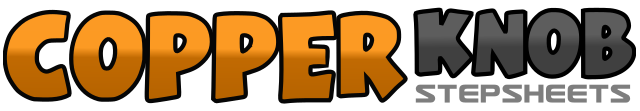 .......Count:64Wall:2Level:Intermediate.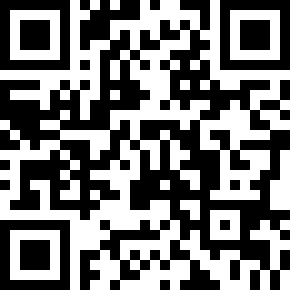 Choreographer:Andrew Palmer (UK), Simon Cox (UK) & Sheila Palmer (UK) - June 2007Andrew Palmer (UK), Simon Cox (UK) & Sheila Palmer (UK) - June 2007Andrew Palmer (UK), Simon Cox (UK) & Sheila Palmer (UK) - June 2007Andrew Palmer (UK), Simon Cox (UK) & Sheila Palmer (UK) - June 2007Andrew Palmer (UK), Simon Cox (UK) & Sheila Palmer (UK) - June 2007.Music:Sunday Girl - ErasureSunday Girl - ErasureSunday Girl - ErasureSunday Girl - ErasureSunday Girl - Erasure........